STATE OF HAWAII DEPARTMENT OF EDUCATION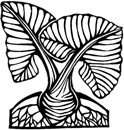 Hawaii Child Nutrition Programs650 Iwilei Road, Suite 270Honolulu, HI 96817For ALL SCHOOLS applying for FFVPFresh Fruit and Vegetable Program (FFVP)Application for School Year (SY) 20 23	-20 24Served FFVP in Current SY	No FFVP Served in Current SYSchool Name:FFVP Contact PersonFirst Name:Title: Phone:Ext:Last NameE-mail:MI:FFVP Mailing AddressAddress 1:Address 2:City:State:Zip code:Months FFVP May Be Served: Mark each month of possible FFVP serviceAug FebSept MarOct AprNov MayDec JunJan JulPlease indicate the estimated number of FFVP snacks to be served in each day of the week and the grade level/s to be served if you have this information.Estimated No. ofMONDAYFFVP Snacks-Grade Level/s to be ServedTUESDAY	-WEDNESDAY	-THURSDAY	-FRIDAY	-	Page 1FFVP EQUIPMENT NEEDS and CERTIFICATION STATEMENT for SY  2023	– 24	School NameEquipment may be purchased for FFVP using the school’s FFVP Administrative allowance. This must be pre-approved by the School Food Authority (SFA) for the school.Is equipment needed for FFVP? ☐YES ☐NO If “Yes,” describe below.Type of Equipment:	% of use for FFVP	% Explain need for equipment and why current equipment is not sufficient for FFVP operations:CERTIFICATION OF SUPPORT AND AGREEMENTWe agree to implement the program as outlined in the FFVP Handbook and in a manner consistent with the policies and procedures established by USDA, HCNP, and either the SFSB or other SFA, as applicable. Furthermore, we agree to participate in any mandatory FFVP trainings and/or USDA- sponsored evaluations and to provide the information requested by specified deadlines. We understand that any FFVP operation plan for the new school year will need the approval of the SFA and HCNP before it can be implemented. The signatures on this page as well as on any other documents submitted by the school for FFVP, certify to the support of administration and school staff and their commitment to having a successful FFVP. A person can sign for multiple roles.Principal/Other Administrator – Title: 	Date:	 Signature:Print Name:Email:School Food Service Manager (if applicable)Signature:	 Print Name:Email:Phone Number:  	Date:  	Phone Number:FFVP Coordinator (if applicable) – Title: 	Date:Signature: Print Name: Email:Phone Number:THIS INSTITUTION IS AN EQUAL OPPORTUNITY PROVIDERPage 24/2023